John Trigg Ester Library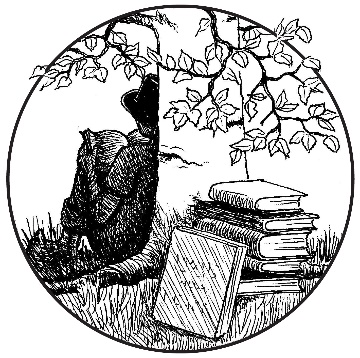 PO Box 468, Ester, Alaska 99725907-374-8080 ▪ www.esterlibrary.orgNovember 18, 2018 Board of Director’s Meeting MinutesMeeting brought to order at 4:37pmIn attendance:  Syrilyn Tong, Gary Pohl, Ritchie Musick, Mindy Gallagher, Karla Secor, Carrie Correia, Monique Musick, Sherri Schleiter and Alex Colon.New BusinessHoliday cards vs. electronic cards – Now that we have 150 members, printing and sending that many cards is going to be expensive. Motion by Mo to send holiday cards to involved members and those that do not have email, not to exceed 50 cards, with the rest of the members to receive the electronic Quarterly Member Newsletter. Seconded by Alex, so passed.Giving Tuesday – Nov. 27 this year. Monique to post on social media all the ways to give to the John Trigg Ester Library.New officers – We need to update the bank with current signers to the account, specifically, adding Alex and deleting Jeanne Laurencelle. Monique motioned to update our banking records to reflect the Treasurer being Alex Colon and removing Jeanne Laurencelle from the records. Seconded by Carrie, so passed.Board meeting date - meetings will be held on the third Sunday of each month for 2019 beginning in January.  Next meeting will be held December 9 at 6:30-8:30 PMMeeting adjourned at 5:03pm